T.C.ATILIM ÜNİVERSİTESİMÜHENDİSLİK FAKÜLTESİ DEKANLIĞI BİLİŞİM SİSTEMLERİ MÜHENDİSLİĞİ BÖLÜM BAŞKANLIĞI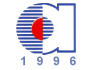 									                	ANKARA.../…/20…İlgili Makama;Bölümümüz …. sınıf ………… numaralı öğrencisi ……………….’ın 20… yılı yazında …. iş günü staj zorunluluğu vardır. Ayrıca adı geçen öğrencinin SGK’sı üniversitemiz tarafından yapılacaktır.Bilgilerinizi saygılarımla arz/rica ederim.   Arş. Gör. Dr. Mehtap Tufan      							           		Staj KoordinatörüNot: Bu belge öğrencinin isteği üzerine verilmiştir.